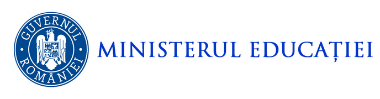 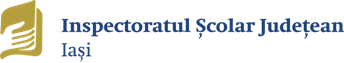 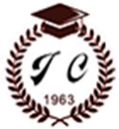 Documente necesare înscrierii în clasa pregătitoare 2023-2024:-  copie act de identitate părinte/tutore/împuternicit legal;-  copie certificat de naștere copil;- copie a recomandării de înscriere în clasa pregătitoare, eliberată de unitatea de învățământ preșcolar frecventată, pentru copiii care împlinesc vârsta de 6 ani în perioada  1 septembrie - 31 decembrie 2022 inclusiv;- copie hotărâre judecătorească definitivă din care rezultă exercitarea autorității părintești și locuința minorului, dacă este cazul;- documente care dovedesc îndeplinirea criteriilor de departajare pentru copiii din alte circumscripții școlare;Criterii generale de departajare conform art. 10 alin (2) din OME nr. 3445/17.03.2022 (cereri de înscriere din afara circumscripției școlare)Existența unui certificat medical de încadrare în grad de handicap a copilului;Existența unui document care dovedește că este orfan de ambii părinți sau copilul provine de la o casă de copii/un centru de plasament/plasament familial;Existența unui document care dovedește că este orfan de un singur părinte;Existența unui frate/a unei surori înmatriculat/înmatriculate în unitatea noastră de învățământ.Criteriile specifice de departajare elaborate de unitateCopilul a frecventat grupa de grădiniță a Școlii Gimnaziale “Iordache Cantacuzino” la structurile Lunca sau Blăgești;–adeverință de la unitatea noastră;Copilul locuiește cu bunici sau rude  care au domiciliul în circumscripția școlii;- dovada încredințării copilului;  Cel puțin un părinte al  copilului a fost/este salariat al unității;- extras REVISAL sau adeverință de funcționare;      4.  Cel puțin unul din părinți are locul de muncă în  circumscripția școlii;           - adeverință de funcționare;5. Cel puțin unul dintre părinti a absolvit la școala noastră sau structuri.- adeverința / diploma de absolvent.LINK  I.S.J. Iași – Înscriere învățământ primar 2023:http://www.isjiasi.ro/index.php/curriculum-si-inspectie-scolara/invatamant-primar/documente-specifice/240-inscrierea-in-invatamantul-primar-2023